Lesson 14:  Computing Actual Lengths from a Scale Drawing  Classwork Example 1The distance around the entire small boat is .  The larger figure is a scale drawing of the smaller drawing of the boat.  State the scale factor as a percent, and then use the scale factor to find the distance around the scale drawing.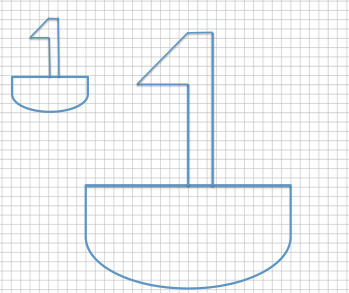 Exercise 1The length of the longer path is .  The shorter path is a scale drawing of the longer path.  Find the length of the shorter path, and explain how you arrived at your answer.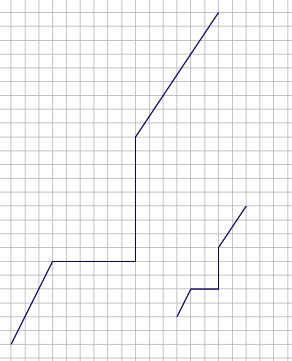 Example 2:  Time to Garden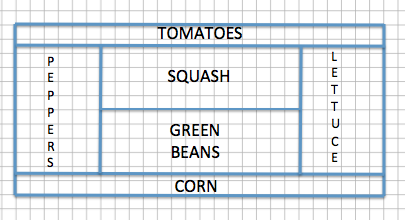 Sherry designed her garden as shown in the diagram above.  The distance between any two consecutive vertical grid lines is  foot, and the distance between any two consecutive horizontal grid lines is also  foot.  Therefore, each grid square has an area of one square foot.  After designing the garden, Sherry decided to actually build the garden  of the size represented in the diagram.  What are the outside dimensions shown in the blueprint?What will the overall dimensions be in the actual garden?  Write an equation to find the dimensions.  How does the problem relate to the scale factor?If Sherry plans to use a wire fence to divide each section of the garden, how much fence does she need?If the fence costs  per foot plus  sales tax, how much would the fence cost in total?Example 3Race Car #2 is a scale drawing of Race Car #1.  The measurement from the front of Car #1 to the back of Car #1 is  feet, while the measurement from the front of Car #2 to the back of Car #2 is  feet.  If the height of Car #1 is  feet, find the scale factor, and write an equation to find the height of Car #2.  Explain what each part of the equation represents in the situation.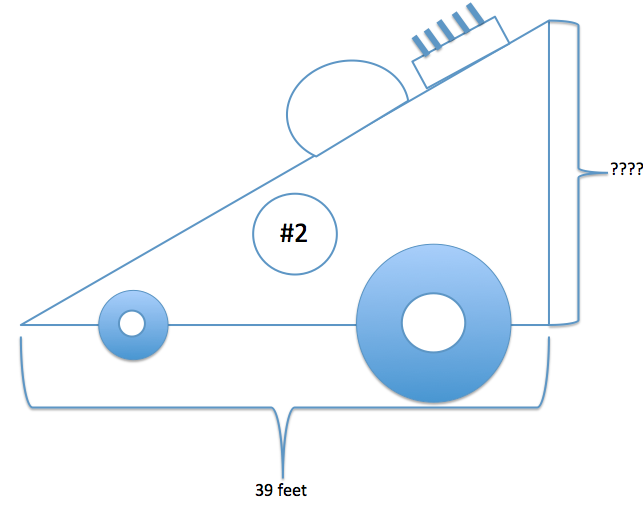 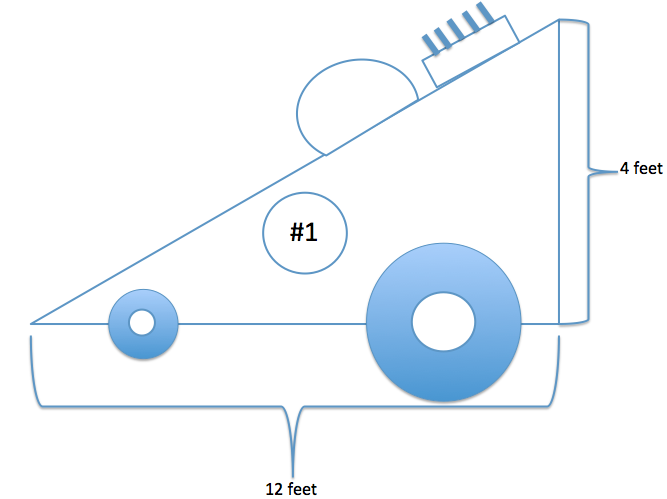 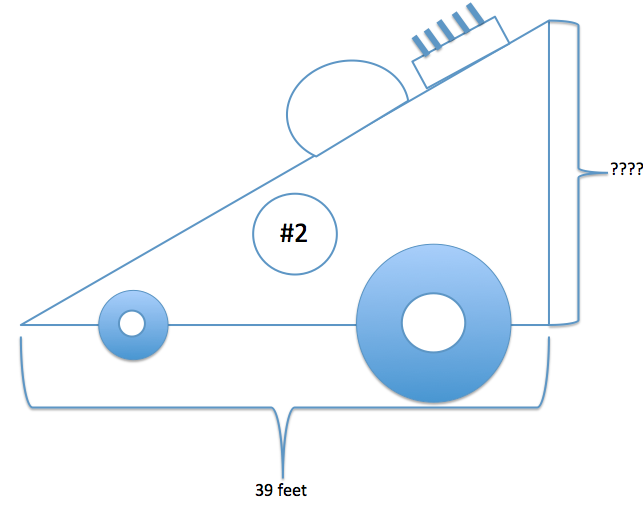 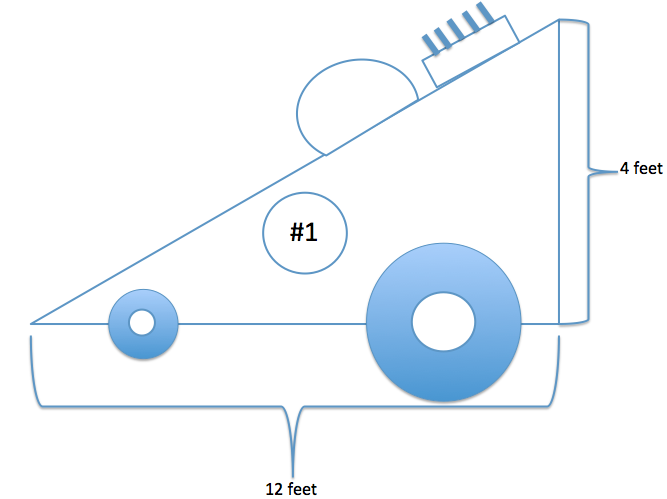 Exercise 2Determine the scale factor, and write an equation that relates the vertical heights of each drawing to the scale factor.  Explain how the equation illustrates the relationship.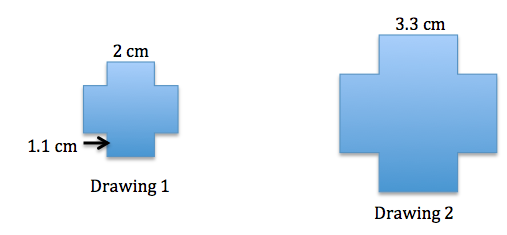 Exercise 3The length of a rectangular picture is  inches, and the picture is to be reduced to be  of the original picture.  Write an equation that relates the lengths of each picture.  Explain how the equation illustrates the relationship.Problem Set The smaller train is a scale drawing of the larger train.  If the length of the tire rod connecting the three tires of the larger train, as shown below, is  inches, write an equation to find the length of the tire rod of the smaller train.  Interpret your solution in the context of the problem.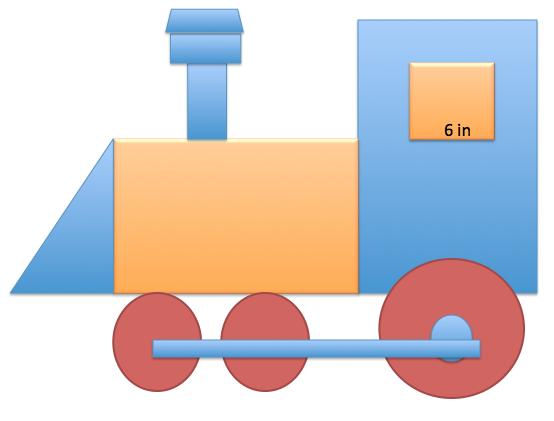 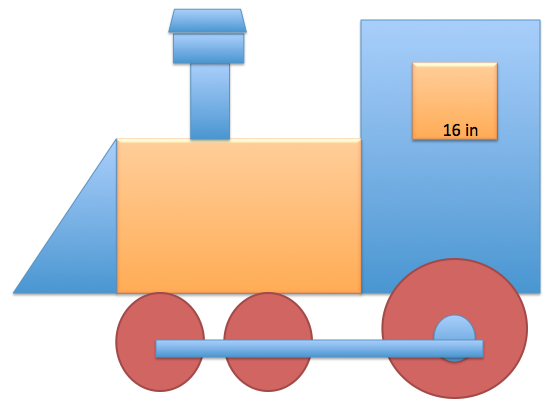 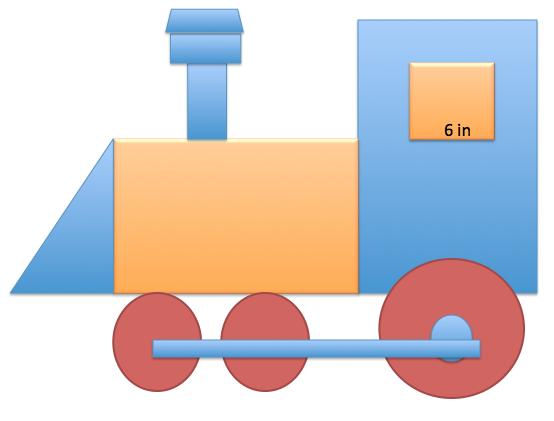 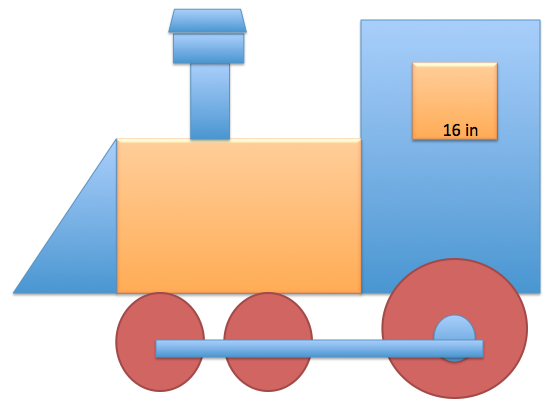 The larger arrow is a scale drawing of the smaller arrow.  The distance around the smaller arrow is .  What is the distance around the larger arrow?  Use an equation to find the distance and interpret your solution in the context of the problem.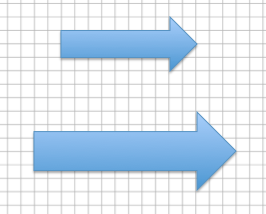 The smaller drawing below is a scale drawing of the larger.  The distance around the larger drawing is .  Using an equation, find the distance around the smaller drawing.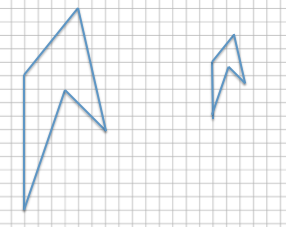 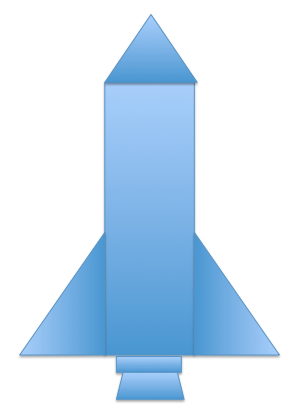 The figure is a diagram of a model rocket.  The length of a model rocket is  feet, and the wing span is  feet.  If the length of an actual rocket is  feet, use an equation to find the wing span of the actual rocket.